				Základná škola s materskou školou, 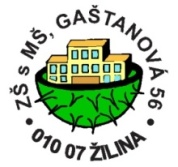 Gaštanová 56, 010 07 Žilina_____________________________________________________Ospravedlnenie neprítomnosti dieťaťa v materskej školeVyhlasujem, že moja dcéra,syn....................................................................................................Narodená/narodený.:.....................................................................................................................Nebola/nebol prítomná/prítomný v materskej škole od:............do...................202...Z dôvodu .....................................................................................................................................V .................................... (dátum)......................... Podpis zákonného zástupcu alebo zástupcu zariadenia:.............................................................				Základná škola s materskou školou, Gaštanová 56, 010 07 Žilina_____________________________________________________Ospravedlnenie neprítomnosti dieťaťa v materskej školeVyhlasujem, že moja dcéra,syn....................................................................................................Narodená/narodený.:.....................................................................................................................Nebola/nebol prítomná/prítomný v materskej škole od:............do...................202...Zdôvodu mimoriadnej udalosti v rodine.V .................................... (dátum)......................... Podpis zákonného zástupcu alebo zástupcu zariadenia:.............................................................